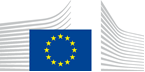 VACANCY NOTICESECONDED NATIONAL EXPERT TO THE EUROPEAN COMMISSION1.	Nature of the tasksThe expert will be part of the Unit in charge of the marine environment and clean water services policy of the EU.The main tasks of the expert will be to work on the Marine Strategy Framework Directive (MSFD). The expert will particularly contribute to (1) the review of the MSFD, which the Commission is due to complete by 2023, including a possible legislative proposal; (2) the implementation of the Marine Strategy Framework Directive focusing on Member State obligations, also in the framework of the common implementation strategy; (3) coordination with other policy areas notably water, coastal, biodiversity and various maritime policies. The work will also involve taking part in, or supporting technical meetings at different Regional Sea Conventions (OSPAR, HELCOM, the Barcelona and the Bucharest Conventions) and the expert will assist in the preparation of the formal, high level meetings of Conventions.  In the context of the European Green Deal, the expert will be expected to contribute to a number key initiatives being developed by the European Commission that have a direct relevance for the protection of the marine environment and water policies, notably initiatives under the Biodiversity Strategy for 2030 (BDS2030); and the actions stemming from the zero-pollution action plan, such as work related to integrated monitoring of pollution and the Zero Pollution outlook.The post also involves active participation in and follow-up to the Commission's maritime policy activities, such as the initiatives of DG MARE on the Blue economy, Maritime Spatial Planning, regional strategies, marine Knowledge and other components of the Integrated Maritime Policy and ocean governance.This post involves frequent contacts with other services within the Commission, with Member States, stakeholders and contractors.2.	Main qualificationsa) Eligibility criteriaThe following eligibility criteria must be fulfilled by the candidate in order to be seconded to the Commission. Consequently, the candidate who does not fulfil all of these criteria will be automatically eliminated from the selection process.•	Professional experience: at least three years of professional experience in administrative, legal, scientific, technical, advisory or supervisory functions which are equivalent to those of function group AD;•	Seniority: candidates must have at least one year seniority with their employer, that means having worked for an eligible employer as described in Art. 1 of the SNE decision on a permanent or contract basis for at least one year before the secondment; •	Linguistic skills: thorough knowledge of one of the EU languages and a satisfactory knowledge of another EU language to the extent necessary for the performance of the duties. SNE from a third country must produce evidence of a thorough knowledge of one EU language necessary for the performance of his duties.b)	Selection criteriaDiploma - university degree or - professional training or professional experience of an equivalent level  in the field(s) : any relevant domainProfessional experienceThe candidate should be fluent with the provisions of the Marine Strategy Framework Directive and water policies, and should have a good knowledge of related European environmental policy. Candidates having water policy related experience relevant for the MSFD may also be considered. An understanding of the renewed policy framework brought about by the European Green Deal is desirable. Knowledge on related policies such as the Common Fisheries Policy, Maritime Spatial Planning, the Blue Economy, the Water Framework Directive, and the Nature Directives would be an asset. The expert should preferably have a solid environmental science, management engineering or legal background in order to optimise the range of skills within the unit, but other relevant profiles will also be considered.Language(s) necessary for the performance of dutiesGood knowledge of and fluency in English is required (both written and spoken). Knowledge of French and other EU languages is an advantage.3.	Submission of applications and selection procedureCandidates should send their application according to the Europass CV format (http://europass.cedefop.europa.eu/en/documents/curriculum-vitae) in English, French or German only to the Permanent Representation / Diplomatic Mission to the EU of their country, which will forward it to the competent services of the Commission within the deadline fixed by the latter. The CV must mention the date of birth and the nationality of the candidate. Not respecting this procedure or deadlines will automatically invalidate the application.Candidates are asked not to add any other documents (such as copy of passport, copy of degrees or certificate of professional experience, etc.). If necessary, these will be requested at a later stage. Candidates will be informed of the follow-up of their application by the unit concerned.4.	Conditions of the secondmentThe secondment will be governed by the Commission Decision C(2008)6866 of 12/11/2008 laying down rules on the secondment to the Commission of national experts and national experts in professional training (SNE Decision).The SNE will remain employed and remunerated by his/her employer during the secondment. He/she will equally remain covered by the national social security system. Unless for cost-free SNE, allowances may be granted by the Commission to SNE fulfilling the conditions provided for in Art. 17 of the SNE decision. During the secondment, SNE are subject to confidentiality, loyalty and absence of conflict of interest obligations, as provided for in Art. 6 and 7 of the SNE Decision.If any document is inexact, incomplete or missing, the application may be cancelled.Staff posted in a European Union Delegation are required to have a security clearance (up to SECRET UE/EU SECRET level according to Commission Decision (EU, Euratom) 2015/444 of 13 March 2015, OJ L 72, 17.03.2015, p. 53).The selected candidate has the obligation to launch the vetting procedure before getting the secondment confirmation.5.	Processing of personal dataThe selection, secondment and termination of the secondment of a national expert requires the Commission (the competent services of DG HR, DG BUDG, PMO and the DG concerned) to process personal data concerning the person to be seconded, under the responsibility of the Head of Unit of DG HR.DDG.B4. The data processing is subject to the SNE Decision as well as the Regulation (EU) 2018/1725. Data is kept by the competent services for 10 years after the secondment (2 years for not selected or not seconded experts).You have specific rights as a ‘data subject’ under Chapter III (Articles 14-25) of Regulation (EU) 2018/1725, in particular the right to access, rectify or erase your personal data and the right to restrict the processing of your personal data. Where applicable, you also have the right to object to the processing or the right to data portability.You can exercise your rights by contacting the Data Controller, or in case of conflict the Data Protection Officer. If necessary, you can also address the European Data Protection Supervisor. Their contact information is given below.Contact informationThe Data ControllerIf you would like to exercise your rights under Regulation (EU) 2018/1725, or if you have comments, questions or concerns, or if you would like to submit a complaint regarding the collection and use of your personal data, please feel free to contact the Data Controller, HR.DDG.B.4, HR-MAIL-B1@ec.europa.eu.The Data Protection Officer (DPO) of the CommissionYou may contact the Data Protection Officer (HR-B1-DPR@ec.europa.eu) with regard to issues related to the processing of your personal data under Regulation (EU) 2018/1725.The European Data Protection Supervisor (EDPS)You have the right to have recourse (i.e. you can lodge a complaint) to the European Data Protection Supervisor (edps@edps.europa.eu) if you consider that your rights under Regulation (EU) 2018/1725 have been infringed as a result of the processing of your personal data by the Data Controller.To the attention of candidates from third countries: your personal data can be used for necessary checks.Post identification:(DG-DIR-UNIT)ENV-C-2Head of Unit:Email address:Telephone:Number of available posts:Suggested taking up duty:Suggested initial duration:Place of secondment:Silvia Bartolinisilvia.bartolini@ec.europa.eu  +32 2 29 5802613rd quarter 2022 2 years1 Brussels   Luxemburg   Other: ……………..    With allowances                     Cost-freeThis vacancy notice is also open to    the following EFTA countries :
	 Iceland   Liechtenstein   Norway   Switzerland
	 EFTA-EEA In-Kind agreement (Iceland, Liechtenstein, Norway)
    the following third countries:
    the following intergovernmental organisations:This vacancy notice is also open to    the following EFTA countries :
	 Iceland   Liechtenstein   Norway   Switzerland
	 EFTA-EEA In-Kind agreement (Iceland, Liechtenstein, Norway)
    the following third countries:
    the following intergovernmental organisations: